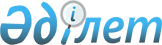 О некоторых вопросах ввоза сахара-сырца на территорию Республики КазахстанПостановление Правительства Республики Казахстан от 17 января 2012 года № 92

      В целях реализации решения Комиссии таможенного союза Евразийского экономического сообщества от 27 ноября 2009 года № 130 "О едином таможенно-тарифном регулировании таможенного союза Республики Беларусь, Республики Казахстан и Российской Федерации" и в соответствии с Законом Республики Казахстан от 12 апреля 2004 года "О регулировании торговой деятельности" Правительство Республики Казахстан ПОСТАНОВЛЯЕТ:



      1. Утвердить прилагаемый объем тростникового сахара-сырца без вкусо-ароматических или красящих добавок (коды ТН ВЭД ТС 1701 13, 1701 14) (далее - сахар-сырец), ввоз которого осуществляется без уплаты таможенных пошлин в таможенной процедуре выпуска для внутреннего потребления на территорию Республики Казахстан на 2012 год.



      2. Министерству экономического развития и торговли Республики Казахстан в установленном порядке осуществлять выдачу разрешений по форме, утвержденной Соглашением о правилах лицензирования в сфере внешней торговли товарами от 9 июня 2009 года, в пределах утвержденного объема по согласованию с Министерством сельского хозяйства Республики Казахстан, предприятиям-производителям сахара, перечень которых указан в приложении к настоящему постановлению, либо поставщикам сахара-сырца на основании контракта с указанными предприятиями-производителями сахара, о целевом назначении ввозимого сахара-сырца.



      3. Комитету таможенного контроля Министерства финансов Республики Казахстан в установленном порядке осуществлять таможенное декларирование и взимание таможенных пошлин с импорта сахара-сырца, ввозимого в таможенной процедуре выпуска для внутреннего потребления:



      1) на основании разрешений, выдаваемых Министерством экономического развития и торговли Республики Казахстан, по нулевым ставкам ввозных таможенных пошлин;



      2) без разрешений, выдаваемых Министерством экономического развития и торговли Республики Казахстан, по ставкам ввозных таможенных пошлин, указанным в Едином таможенном тарифе Таможенного союза.



      4. Министерству иностранных дел Республики Казахстан в двухнедельный срок уведомить Секретариат Интеграционного комитета Евразийского экономического сообщества о принимаемых Правительством Республики Казахстан мерах регулирования внешнеторговой деятельности.



      5. Настоящее постановление вводится в действие по истечении десяти календарных дней после первого официального опубликования.      Премьер-Министр

      Республики Казахстан                       К. Масимов

Утвержден        

постановлением Правительства

Республики Казахстан   

от 17 января 2012 года № 92 

Объем

тростникового сахара-сырца без вкусо-ароматических или

красящих добавок (коды ТН ВЭД ТС 1701 13, 1701 14), ввоз

которого осуществляется без уплаты таможенных пошлин в

таможенной процедуре выпуска для внутреннего потребления

на территорию Республики Казахстан на 2012 год

Приложение         

к постановлению Правительства

Республики Казахстан   

от 17 января 2012 года № 92  

Перечень предприятий – производителей сахара*      Сноска. Приложение в редакции постановления Правительства РК от 28.04.2012 № 560 (вводится в действие по истечении десяти календарных дней после первого официального опубликования).      * Перечень предприятий формируется в соответствии со следующими критериями отнесения предприятий к заводам-производителям сахара из тростникового сахара-сырца:

      1) наличие технологического оборудования у предприятия для переработки тростникового сахара-сырца;

      2) наличие серийного производства белого сахара из тростникового сахара-сырца;

      3) проектная мощность предприятия на предстоящий календарный год.
					© 2012. РГП на ПХВ «Институт законодательства и правовой информации Республики Казахстан» Министерства юстиции Республики Казахстан
				Код ТН ВЭДНаименованиеОбъем

(тонна)1701 13

1701 14Тростниковый сахар-сырец без

вкусо-ароматических или красящих добавок434 736,8№ п/пНаименование предприятия - производителя сахара1Товарищество с ограниченной ответственностью

"Центральноазиатская Сахарная Корпорация"